Methodological recommendationsfor Summative Assessment English Grade 2Methodological recommendations for Summative Assessment are designed to assist teachers in planning, organizing and carrying out Summative Assessment in “English” for the Grade 2 learners. Methodological recommendations are aligned with the Subject Programme and Course plan. Summative Assessment in Grade 2 is conducted in Terms 1, 2, 3 and 4. Summative Assessment Tasks for unit/cross curricular unit will allow teachers to determine the level of the learning objectives achievement planned for the term. Methodological recommendations comprise tasks, assessment criteria with descriptors and marks for conducting Summative Assessment across the unit/cross curricular unit. Also this document includes possible levels of the learners’ academic achievement (rubrics). Tasks with descriptors and marks can be considered as recommendations.Summative Assessment Specification with mark scheme is suggested for conducting at the end of the term. It is standardized and is obligatory to adhere to for conducting Summative Assessment for the term. Methodological recommendations are designed for primary school teachers, school administrations, educational departments’ seniors, regional and school coordinators in criteria-based assessment and others.     Free access to the Internet resources such as pictures, cartoons, photos, texts, video and audio materials, etc. have been used in designing these Methodological recommendations. TERM 1SUMMATIVE ASSESSMENT TASKSSummative Assessment for the Cross curricular unit “All about me”SpeakingTask 3. Look at the pictures. Give simple instructions to your classmate. The class follows them.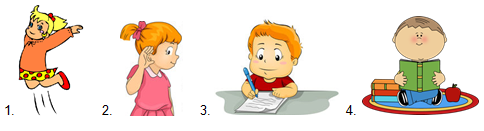 Rubrics for providing information to parents on the results of Summative Assessment for the unit “All about me”	Learner’s name ___________________________________Summative Assessment for the Cross curricular unit “My family and friends”Rubrics for providing information to parents on the results of Summative Assessment for the unit “My family and friends”	Learner’s name ____________________________Specification of Summative Assessment for term 1Aim of the Summative Assessment for the termSummative Assessment is aimed to assess learners’ success in terms of the learning objectives achievement and reveal their level of knowledge and skills acquired during the term within the framework of updating the secondary education content.Specification describes the content and procedure for the delivery of the Summative Assessment for the term in “English” in Grade 2.  2. The document defining the content of the Summative Assessment for the termSubject Programme in “English” (within the framework of updating the secondary education content) for primary education (Grades 1 – 4). 3. Review of Summative Assessment for term 1. 	3.1 Duration - 40 minutes.	      Total marks – 14.Speaking task is conducted separately.	3.2. The structure of the Summative AssessmentDifferent types of multiple choice and open-ended tasks are used in the Summative Assessment for term. This Assessment consists of 5 tasks. Multiple choice tasks require learners choose one correct answer. Open-ended tasks require learners follow instructions, answer questions in words, expressions and sentences.  Sample questions and mark schemeTasks for the Summative Assessment for the term 1ListeningTask 1. Listen and colour. 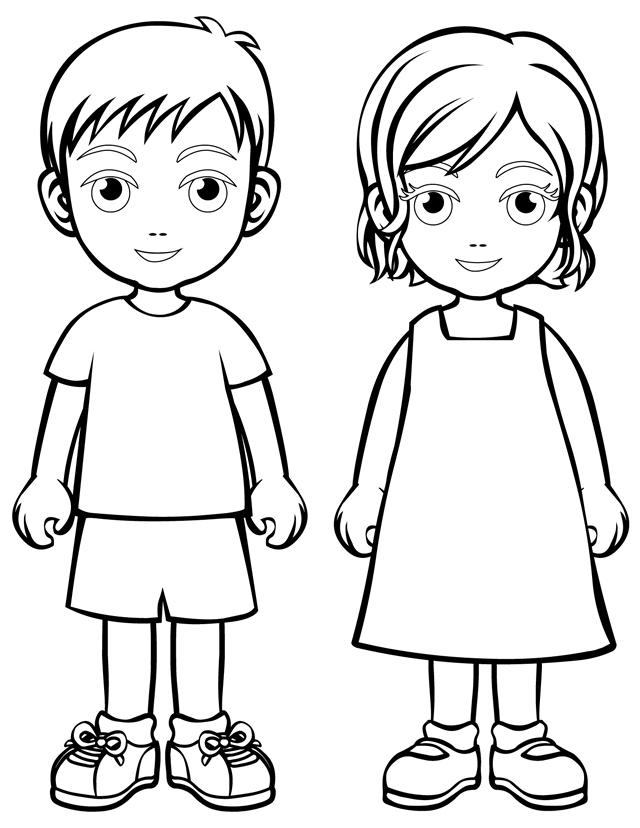 Teacher reads the following instructions:Colour the boy’s shorts  red. Colour the girl’s dress  yellow.Colour the boy’s shorts blue. [3]ReadingTask 2. Read, spell and match pictures to the words.[3]WritingTask 3. Complete the words. Teacher can read the words ‘hat, coat, trousers, socks’ or initial letters from the box.[3]Use of EnglishTask 4.  Look at the pictures and make up 2 sentences.                     2.          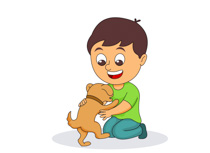 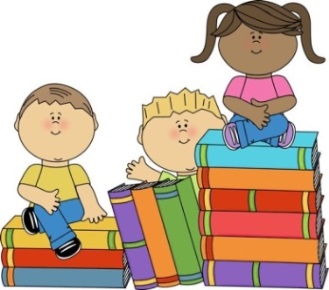                          3.                   4.                            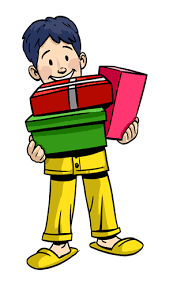 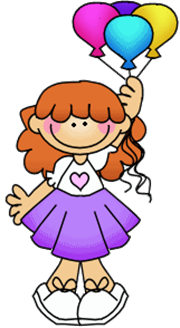 [2]SpeakingTask 5. Look at the pictures and ask your classmate 3 questions. Use some words from the box in your answers. 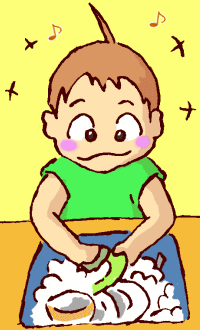 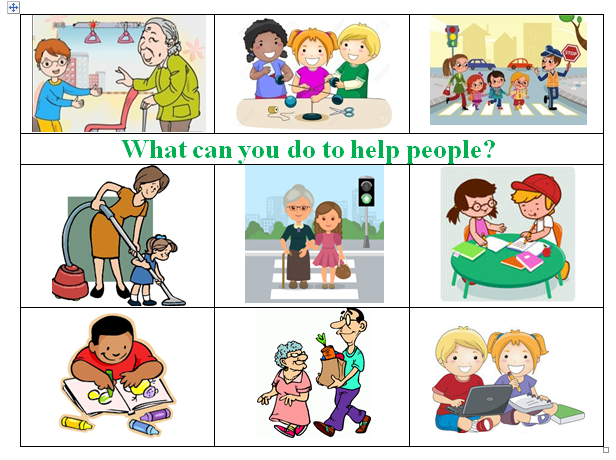 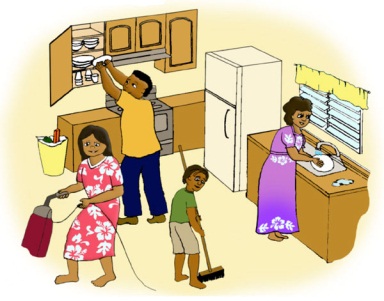 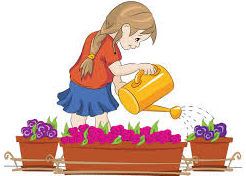 Example: P1.: Can you wash the dishes?P2.: Sure.P1.: Can you cross the street?P2.: Yes, I can.P1: Can you help me with cleaning?P2: No problem.P1: Can you give me the book, please?P2: Here you are.  [3]Mark scheme5. Administration rules During the Assessment cover all visual materials like, diagram, schemes, posters and maps that can serve as prompts for the learners.At the beginning of the Assessment read out the instructions and inform the learners about the assessment duration. Remind learners that they are not allowed to talk with each other during the Summative Assessment. After the instructions, make sure they have understood given instructions and ask if they have any questions before the start of the assessment.Ensure that the learners are working individually and not helping each other. During the Summative Assessment learners should not have any access to additional recourses that can help them, for example, dictionaries (excluding the cases when it is allowed in specification)Recommend learners to cross the wrong answers instead of using an eraser. During the assessment you can answer learners’ questions, regarding the instructions and the assessment duration. You should not spell, paraphrase or provide any information that could give the learner an advantage. Always tell the learners that they have 15 and 5 minutes left before the end of the Summative Assessment.Tell the learners to stop writing and put down their pens/pencils on the desks at the end of the Summative Assessment.6. Moderation and markingAll teachers use the same version of the mark scheme. During the moderation process it is necessary to check learner sample papers with the marks awarded to ensure there are no deviations from the standardized mark scheme.TERM 2SUMMATIVE ASSESSMENT TASKSSummative Assessment for the Cross curricular unit “My school”    Rubrics for providing information to parents on the results of Summative Assessment for the unit “My school”	Learner’s name ____________________________________Summative Assessment for the Cross curricular unit “The world around us”Rubrics for providing information to parents on the results of Summative Assessment for the unit “The world around us”Learner’s name ___________________________________________Specification of Summative Assessment for term 2Aim of summative assessment Summative assessment is aimed to assess learners’ success in terms of the learning objectives achievement and reveal their level of knowledge and skills acquired during the term within the framework of updating the secondary education content.Specification describes the content and procedure for the delivery of the Summative Assessment for the term in “English” in Grade 2.  2. The document defining the content of the Summative Assessment for the term	Subject Programme in “English” (within the framework of updating the secondary education content) for primary education (Grades 1 – 4). 3. Review of Summative Assessment for term 2. 3.1 Duration - 40 minutes.Total marks –14.Speaking task is conducted separately.3.2. The structure of the Summative AssessmentDifferent types of multiple choice and open-ended tasks are used in the Summative Assessment for term. This Assessment consists of 5 tasks. Matching choice tasks require learners to connect heard information with right picture. Open-ended tasks require learners follow instructions, answer questions in words, expressions and sentences. Gap filling tasks require learners to put word(s) in the spaces provided. Sample questions for the 2nd term and mark schemeListeningTask 1. Listen to the teacher twice. Tick () what you hear. Three pictures are odd. Teacher reads the instructionsLook at the board!Open your books!Listen!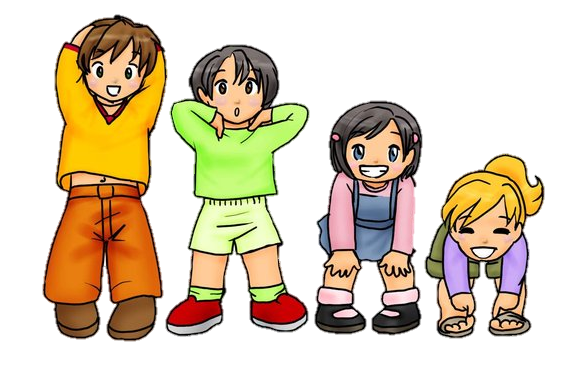 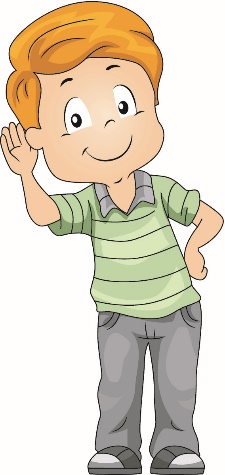 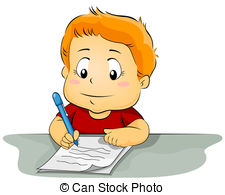 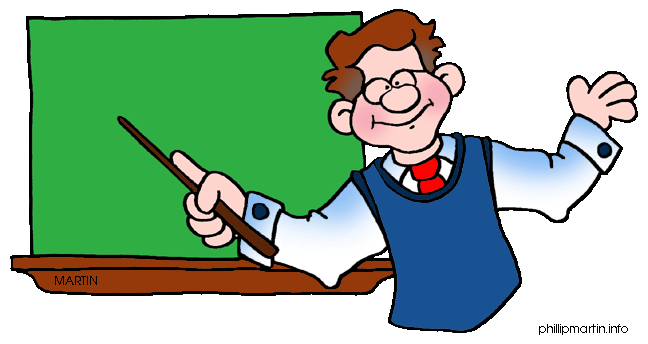 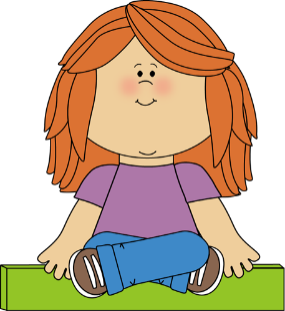 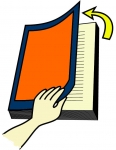 [3]Reading	Task 2. Read the road signs and match them to the pictures. 1.     2.      3.      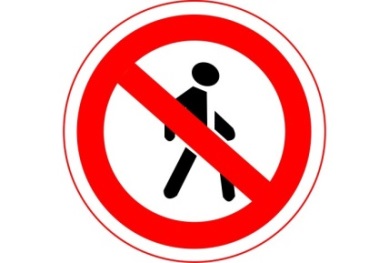 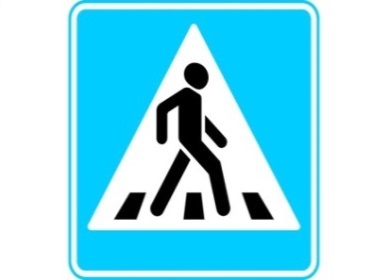 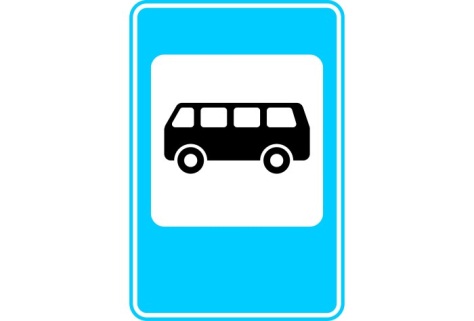 [3]WritingTask 3. Write words from the following letters.[3]Use of EnglishTask 4.  Count and complete the sentences. [2]SpeakingTask 5. Look at the picture.  Answer the following questions:How many children are there in the photo?         Who are they?                    What do they do?                                          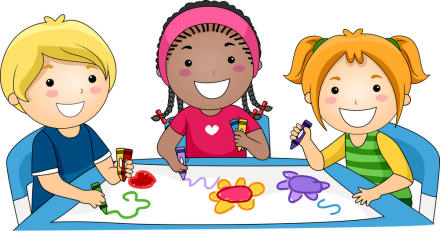 [3]Mark scheme5. Administration rules During the Assessment cover all visual materials like, diagram, schemes, posters and maps that can serve as prompts for the learners.At the beginning of the Assessment read out the instructions and inform the learners about the assessment duration. Remind learners that they are not allowed to talk with each other during the Summative Assessment. After the instructions, make sure they have understood given instructions and ask if they have any questions before the start of the assessment.Ensure that the learners are working individually and not helping each other. During the Summative Assessment learners should not have any access to additional recourses that can help them, for example, dictionaries (excluding the cases when it is allowed in specification)Recommend learners to cross the wrong answers instead of using an eraser. During the assessment you can answer learners’ questions, regarding the instructions and the assessment duration. You should not spell, paraphrase or provide any information that could give the learner an advantage. Always tell the learners that they have 15 and 5 minutes left before the end of the Summative Assessment.Tell the learners to stop writing and put down their pens/pencils on the desks at the end of the Summative Assessment.6. Moderation and markingAll teachers use the same version of the mark scheme. During the moderation process it is necessary to check learner sample papers with the marks awarded to ensure there are no deviations from the standardized mark scheme.TERM 3SUMMATIVE ASSESSMENT TASKSSummative Assessment for the Cross curricular unit “Health and body”Rubrics for providing information to parents on the results of Summative Assessment for the Cross curricular unit “Health and body”Learner’s name ___________________________________Summative Assessment for the Cross curricular unit “Traditions and customs”ListeningTask 1. Listen to the sentence. Choose the correct option and put   in the right box.Task 2. Fill in the gap with the word to make instructions.NauryzRubrics for providing information to parents on the results of Summative Assessment for the Cross curricular unit “Traditions and customs”Learner’s name ___________________________________Specification of Summative Assessment for Term 3Aim of the Summative Assessment for the termSummative Assessment is aimed to assess learners’ success in terms of the learning objectives achievement and reveal their level of knowledge and skills acquired during the term within the framework of updating the secondary education content.Specification describes the content and procedure for the delivery of the Summative Assessment for the term in “English” in Grade 2.  2. The document defining the content of the Summative Assessment for the term	Subject Programme in “English” (within the framework of updating the secondary education content) for primary education (Grades 1 – 4). 3. Review of Summative Assessment for term 3. 	3.1 Duration - 40 minutes.	Total marks –14.	Speaking task is conducted separately.	3.2. The structure of the Summative AssessmentDifferent types of multiple choice and open-ended tasks are used in the Summative Assessment for term. This Assessment consists of 5 tasks. Multiple choice tasks require learners choose one correct answer. Open-ended tasks require learners follow instructions, answer questions in words, expressions and sentences. Gap filling tasks require learners to put word(s) in the spaces provided. Sample questions and mark schemeTasks for the Summative Assessment for the Term 3Listening Task 1. Listen to the teacher and fill in the gaps with appropriate letters.Teacher reads the words:FishBrushCheese												[3]ReadingTask 2. Read the words. Find the parts of the head, circle and spell them.												[3]WritingTask 3. Write the missing words in the sentences. 												[3]Use of EnglishTask 4. Look at the pictures. Write simple sentences about what you can/ can’t do.Example: I can   speak English. 	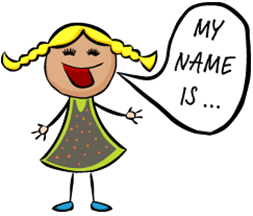 You ____________ take my book.       			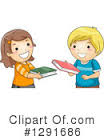 _________ I help you?   				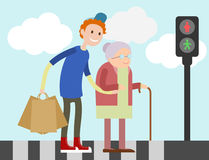 [2]SpeakingTask 5.  Look at the pictures and give instructions to your classmates.1.     2.     3.   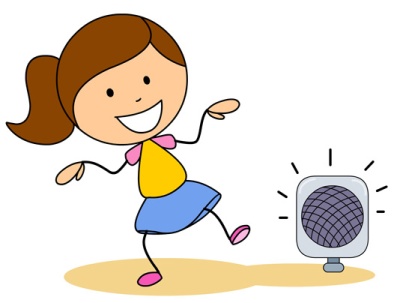 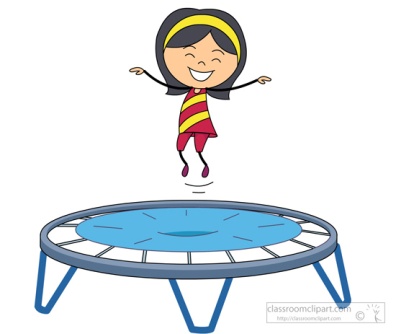 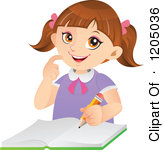 												[3]Mark scheme5. Administration rules During the Assessment cover all visual materials like, diagram, schemes, posters and maps that can serve as prompts for the learners.At the beginning of the Assessment read out the instructions and inform the learners about the assessment duration. Remind learners that they are not allowed to talk with each other during the Summative Assessment. After the instructions, make sure they have understood given instructions and ask if they have any questions before the start of the assessment.Ensure that the learners are working individually and not helping each other. During the Summative Assessment learners should not have any access to additional recourses that can help them, for example, dictionaries (excluding the cases when it is allowed in specification)Recommend learners to cross the wrong answers instead of using an eraser. During the assessment you can answer learners’ questions, regarding the instructions and the assessment duration. You should not spell, paraphrase or provide any information that could give the learner an advantage. Always tell the learners that they have 15 and 5 minutes left before the end of the Summative Assessment.Tell the learners to stop writing and put down their pens/pencils on the desks at the end of the Summative Assessment.6. Moderation and markingAll teachers use the same version of the mark scheme. During the moderation process it is necessary to check learner sample papers with the marks awarded to ensure there are no deviations from the standardized mark scheme.TERM 4SUMMATIVE ASSESSMENT TASKSSummative Assessment for the Cross curricular unit “The natural environment”Rubrics for providing information to parents on the results of Summative Assessment for the Cross curricular unit “The natural environment”Learner’s name ___________________________________Summative Assessment for the Cross curricular unit “Travel”Rubrics for providing information to parents on the results of Summative Assessment for the Cross curricular unit “Travel”Learner’s name ___________________________________Specification of Summative Assessment for term 4Aim of the Summative Assessment for the TermSummative Assessment is aimed to assess learners’ success in terms of the learning objectives achievement and reveal their level of knowledge and skills acquired during the term within the framework of updating the secondary education content.Specification describes the content and procedure for the delivery of the Summative Assessment for the term in “English” in Grade 2.  2. The document defining the content of the Summative Assessment for the term	Subject Programme in “English” (within the framework of updating the secondary education content) for primary education (Grades 1 – 4). 3. Review of Summative Assessment for term 4. 	3.1 Duration - 40 minutes.	Total marks –14.	Speaking task is conducted separately.	3.2. The structure of the Summative AssessmentDifferent types of multiple choice and open-ended tasks are used in the Summative Assessment for term. This Assessment consists of 5 tasks. Multiple choice tasks require learners choose one correct answer. Open-ended tasks require learners follow instructions, answer questions in words, expressions and sentences. Tasks for the Summative Assessment for the Term 4Listening Task 1. Listen to the teacher and follow the instructions.Teacher asks learners to prepare two coloured pencils: red and blue. Circle a starfish in red.Colour a whale into blue.How many jelly fish are there?  Count and circle:  2     3      1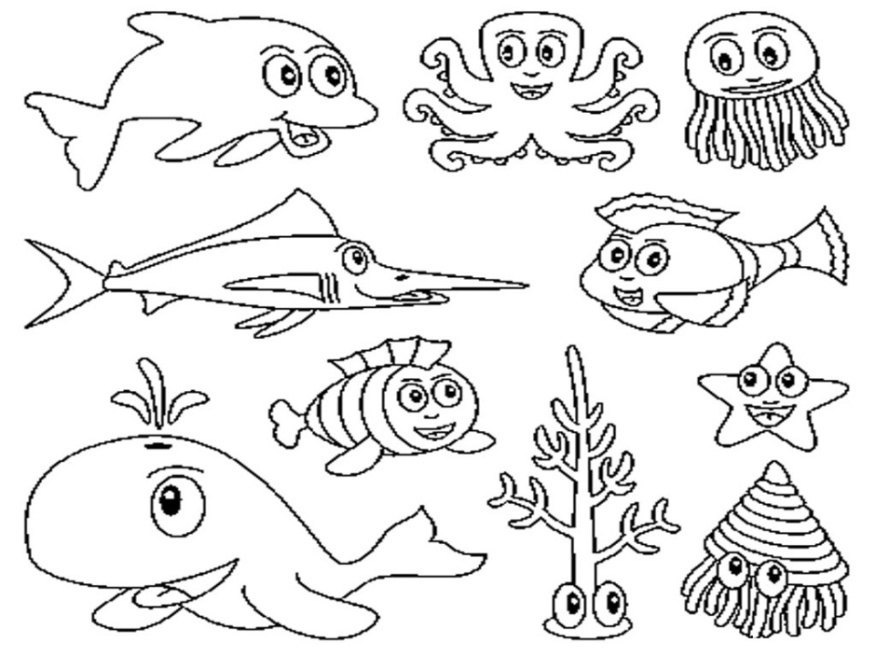 											[3]ReadingTask 2.  Look at the picture. Read the sentences. Underline the sentences that describe the picture.  Children are going to the lake to swim.   It is very cold.  Children are playing snowballs and skating.  The weather is very hot.  The trees are white with snow. 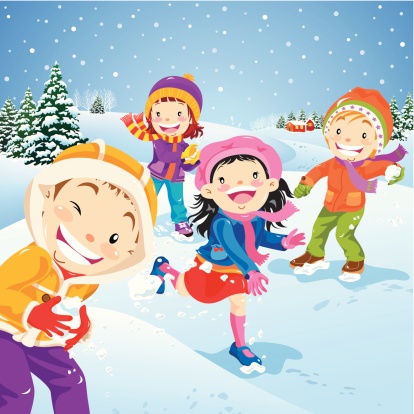 										[3]WritingTask 3. Write the missing word in the sentence. Teacher reads the sentences. We go to school by a school bus.He flies to London by plane.They can go to Astana by train.[3]Use of EnglishTask 4. Look at the pictures and answer the questions.Teacher chooses one card for each learner.[2]SpeakingTask 5.  Look at the pictures. Name the vehicle and describe it.1.         2.     3.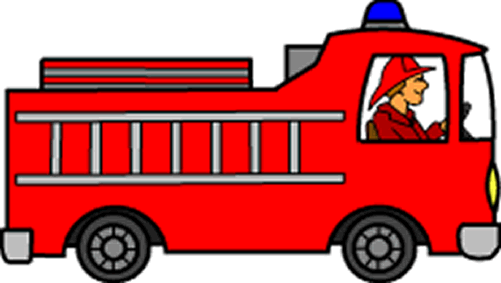 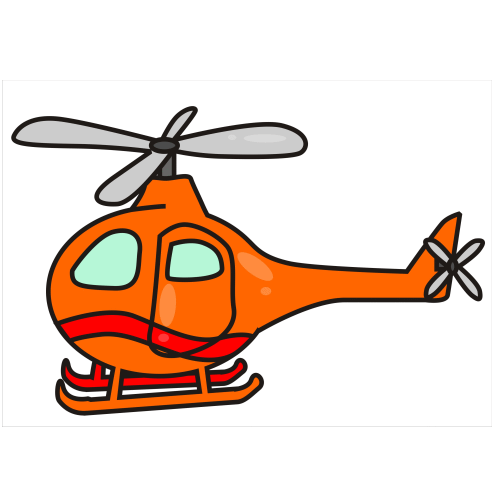 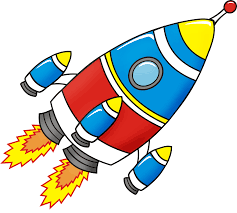 												[3]Mark scheme5. Administration rules During the Assessment cover all visual materials like, diagram, schemes, posters and maps that can serve as prompts for the learners.At the beginning of the Assessment read out the instructions and inform the learners about the assessment duration. Remind learners that they are not allowed to talk with each other during the Summative Assessment. After the instructions, make sure they have understood given instructions and ask if they have any questions before the start of the assessment.Ensure that the learners are working individually and not helping each other. During the Summative Assessment learners should not have any access to additional recourses that can help them, for example, dictionaries (excluding the cases when it is allowed in specification)Recommend learners to cross the wrong answers instead of using an eraser. During the assessment you can answer learners’ questions, regarding the instructions and the assessment duration. You should not spell, paraphrase or provide any information that could give the learner an advantage. Always tell the learners that they have 15 and 5 minutes left before the end of the Summative Assessment.Tell the learners to stop writing and put down their pens/pencils on the desks at the end of the Summative Assessment.6. Moderation and markingAll teachers use the same version of the mark scheme. During the moderation process it is necessary to check learner sample papers with the marks awarded to ensure there are no deviations from the standardized mark scheme.Learning objectives2.L2 Recognize with considerable support an increasing range of common personal questions2.S8 Give simple instructions for others to followAssessment criteriaIdentify personal questions with considerable supportGive simple commands to followLevel of thinking skillsKnowledge and comprehensionApplicationDuration20 minutesListeningTask 1. Listen to the questions. Answer the questions.  Task 2.  Look at the pictures. Listen to the questions twice. Circle Yes or No answers.  Does he brush his teeth?        Yes       NoDoes she play tennis?            Yes       NoDoes he wash his face?          Yes       NoDo they watch TV?                Yes       NoDo they play football?            Yes       No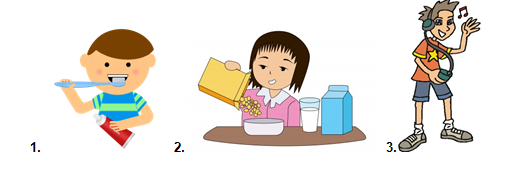 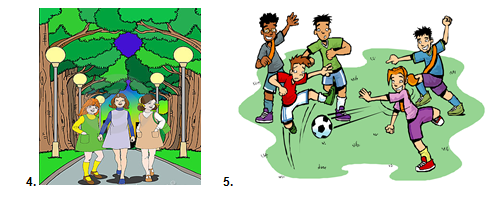 ListeningTask 1. Listen to the questions. Answer the questions.  Task 2.  Look at the pictures. Listen to the questions twice. Circle Yes or No answers.  Does he brush his teeth?        Yes       NoDoes she play tennis?            Yes       NoDoes he wash his face?          Yes       NoDo they watch TV?                Yes       NoDo they play football?            Yes       NoAssessment criteriaTask DescriptorMarkAssessment criteriaTask A learnerMarkIdentify personal questions with considerable support.1says his/her name;1Identify personal questions with considerable support.1says his/her age;1Identify personal questions with considerable support.1says colour of his/her hair;1Identify personal questions with considerable support.1says colour of his/her eyes;1Identify personal questions with considerable support.1says the name of the country; 1Identify personal questions with considerable support.2circles Yes;1Identify personal questions with considerable support.2circles No;1Identify personal questions with considerable support.2circles No;1Identify personal questions with considerable support.2circles No;1Identify personal questions with considerable support.2circles Yes; 1Give simple commands to follow.3gives  instruction “Jump”;1Give simple commands to follow.3gives  instruction “Listen”;1Give simple commands to follow.3gives  instruction “Write”;1Give simple commands to follow.3gives  instruction “Read”.1Total marksTotal marksTotal marks14Assessment criteriaLevel of learning achievementsLevel of learning achievementsLevel of learning achievementsAssessment criteriaLowMiddleHighIdentify personal questions with considerable supportExperiences challenges in giving correct answers to the questions. Most of the answers are incorrectMakes mistakes in saying his/her name/ age/ colour of hair/ colour of eyes/ name of the country and in answering the questions according to the picturesDevelops the task fully. Confident in identifying questions, answers questions correctly Give simple commands to followExperiences challenges in giving commands and instructionsAddresses the task. Makes mistakes in giving commands and  instructions Jump /Listen/ Write/ ReadAdresses the task fully, gives commands and instructions correctly. Follows commands and instructions appropriatelyLearning objectives2.R1 Read and spell out words for others2.UE13 Use can to talk about ability and to make requests and offers; use can / can’t to talk about permissionAssessment criteriaRead and spell out wordsTalk about ability, make requests and offers, and ask for permission using can and can’tLevel of thinking skillsKnowledge and comprehensionApplicationDuration20 minutesReadingTask 1 .Read the words. Match the words to the pictures.Use of EnglishTask 2. Read the sentences.  Write can or can’t.ReadingTask 1 .Read the words. Match the words to the pictures.Use of EnglishTask 2. Read the sentences.  Write can or can’t.Assessment criteriaLevel of learning achievementsLevel of learning achievementsLevel of learning achievementsAssessment criteriaLowMiddleHighRead and spell out wordsExperiences challenges in matching the words to their picturesMakes mistakes in matching the words to their pictures family/ house/ car/ friends/ ball Correctly matches words to their picturesTalk about ability, make requests and offers, and ask for  permission using can and can’tExperiences challenges in using can and can’t in sentences Makes mistakes in using can / can’t in declarative/ negative sentencesConfidently uses can and can’t in affirmative sentencesCross curricular unitStrandLearning objectiveTask №Type of question/Task descriptionTotal marksAll about meMy family and friendsListening2.L1 Understand a range of short basic supported classroom instructions1Open-ended task.Learners listen and follow the instructions.3All about meMy family and friendsReading 2.R1 Read and spell out words for others2Matching task.Learners read, spell the words and match them to the pictures. 3All about meMy family and friendsWriting2.W5 Write letters and familiar high frequency words when read aloud or spelt out for learners3Gap filling task.Learners choose the appropriate letters to complete the words. 3All about meMy family and friendsSpeaking 2.UE1 Use singular nouns, plural nouns – including some common irregular plural forms in giving simple descriptions. 4Open-ended task.Learners describe the pictures using singular and plural nouns. 2All about meMy family and friendsSpeaking 2.S2 Ask questions in order to satisfy basic needs and find information on familiar topics and classroom routines5Open-ended task.Learners answer questions using supporting picture. 31.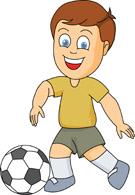 2.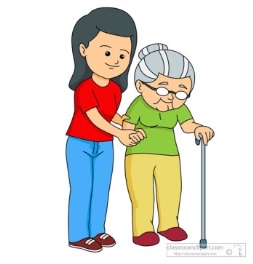 Football3.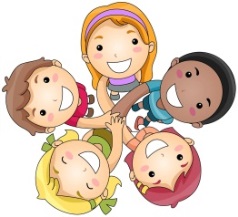 Tr     C      H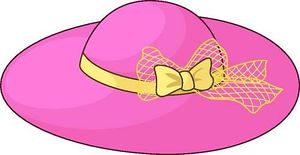 ___at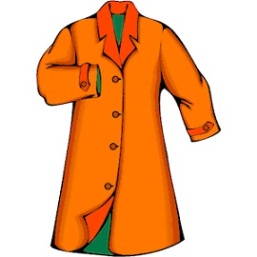 ____ oat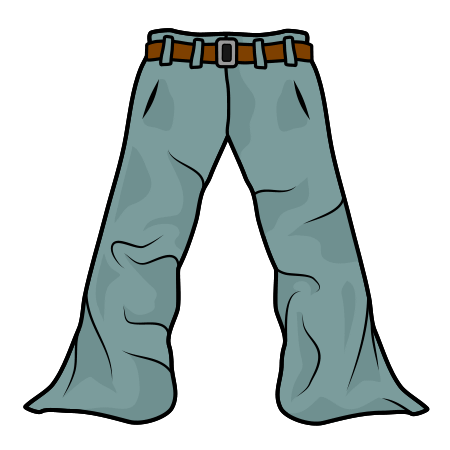 _____ ousersYes, please.     No problem.     Sure.      Here you are.        Sorry, I need it.Sorry, it’s not mine.          Sorry, I cannot.Task №AnswerMarkAdditional information1.Colours the boy’s shorts red. 11.Colours the girl’s dress  yellow.11.Colours the boy’s shorts blue.12Matches 1st picture to the word ‘Football’ correctly;12Matches 2rd picture to the word ‘Help’12Matches 3th picture to the word ‘Friends’13.1.Hat13.2.Coat13.3.Trousers14The boy has got a puppy/a dog. /2Learner should makes up 2 sentences for any pictures. Any other answers are acceptable if learners use singular and/or plural nouns in the sentences to describe the pictures. One mark is awarded for 1 correct sentence.4There are many books./ Children have got many books.2Learner should makes up 2 sentences for any pictures. Any other answers are acceptable if learners use singular and/or plural nouns in the sentences to describe the pictures. One mark is awarded for 1 correct sentence.4The boy has got 3 gifts/ presents.2Learner should makes up 2 sentences for any pictures. Any other answers are acceptable if learners use singular and/or plural nouns in the sentences to describe the pictures. One mark is awarded for 1 correct sentence.4The girl has got 4 balloons/ beautiful balloons.2Learner should makes up 2 sentences for any pictures. Any other answers are acceptable if learners use singular and/or plural nouns in the sentences to describe the pictures. One mark is awarded for 1 correct sentence.5Possible questions and answers:Can you wash the dishes? / Yes, I can / I can wash dishes / Sure / No, I cannot3Learners should ask only 3 questions. Any other questions are acceptable if they are grammatically correct. One mark is awarded for 1 correct question.5Can you cross the street? / Yes, I can / Sure / I can cross the street / No problem / No, I cannot3Learners should ask only 3 questions. Any other questions are acceptable if they are grammatically correct. One mark is awarded for 1 correct question.5Can you help me with cleaning? / Yes, I can / Sure / No problem / I can clean the house / I can help you with cleaning / Sorry, I cannot3Learners should ask only 3 questions. Any other questions are acceptable if they are grammatically correct. One mark is awarded for 1 correct question.5Can you give me the book, please? / Sorry, It’s not mine / Yes, I can / Yes, please / Here you are / Sorry, I need it 3Learners should ask only 3 questions. Any other questions are acceptable if they are grammatically correct. One mark is awarded for 1 correct question.Total marksTotal marks14Learning objectives2.L3 Understand the main points of short, slow and carefully articulated talk on routine and familiar topics features such as colour and number2.W7 Spell some familiar high–frequency words accurately during guided writing activities Assessment criteria Recognise the main idea in a short talk on routine and familiar topics such as colour and numberWrite familiar high–frequency words accurately Level of thinking skillsKnowledge and comprehensionApplication Duration15 minutesListeningTask 1. Listen and number the pictures.Teacher reads sentences1.	It is a yellow room. You can jump and run in this room. 2.	There are 5 computers in this room. You can work there.3.	There are many books there. You can come and read them.4.	There are food and drinks in the room. You can eat there.WritingTask 2. Write the name of the objects. Teacher reads the wordsChairTablePencilBagBook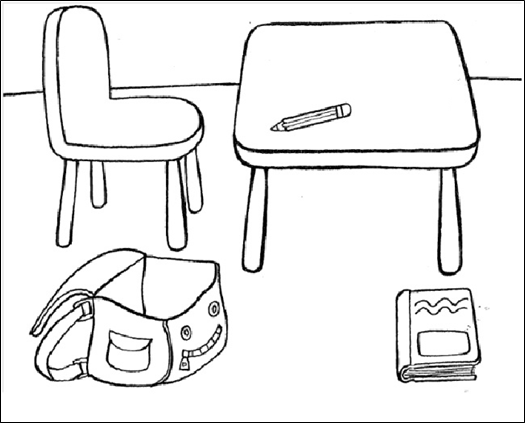 _______________________________________________________________________________________________ListeningTask 1. Listen and number the pictures.Teacher reads sentences1.	It is a yellow room. You can jump and run in this room. 2.	There are 5 computers in this room. You can work there.3.	There are many books there. You can come and read them.4.	There are food and drinks in the room. You can eat there.WritingTask 2. Write the name of the objects. Teacher reads the wordsChairTablePencilBagBook_______________________________________________________________________________________________AssessmentcriteriaLevel of learning achievementsLevel of learning achievementsLevel of learning achievementsAssessmentcriteriaLow MiddleHighRecognise the main idea in a short talk on routine and familiar topics such as colour and numberExperiences challenges in recognizing the main information in the sentencesGood at identifying main information in the sentences. Some minor problems at recognizing school’s rooms: library/ gym/ canteen/ /computer Confident at identifying main information in the sentences. Completes the task correctly Write familiar high-frequency words accurately Experiences challenges in writing school objects    Makes mistakes in writing school objects: chair/ table/ bag/ book/ pencil Correctly writes school objects                     Learning objectives2.S3 Use a limited range of basic words, phrases and short sentences to describe objects, activities and classroom routines2.UE13 Use can to talk about ability and to make requests and offers; use can / can’t to talk about permissionAssessment criteria Apply basic words, phrases and short sentences in a talk about objects, activities and classroom routinesTalk about ability, make requests and offers, and ask for  permission using can and can’t Level of thinking skillsApplication Duration 	20 minutesSpeakingTask 1.  Describe the picture. Use the words from the box.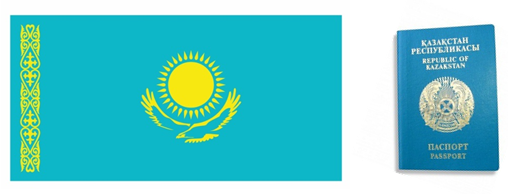 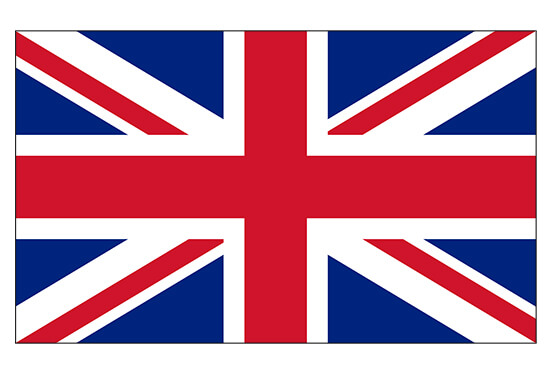 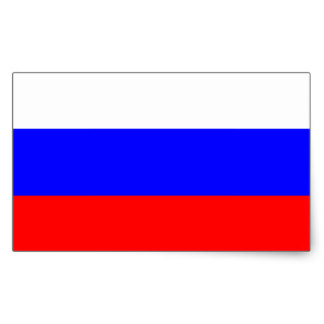 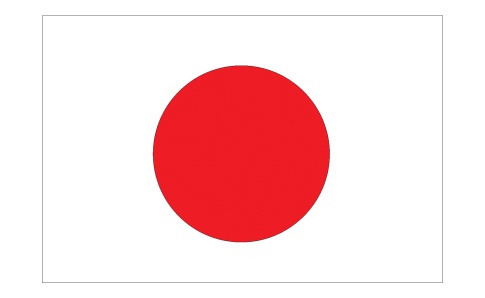 Use of EnglishTask 2. Look at the road signs. Choose can or can’t to complete the sentences.Stop! You …………….. go.   (can / can’t) Danger! You ………….. enter. (can / can’t)Go! You ………..… go. (can / can’t) Bicycle! You ………… ride a bike. (can / can’t)Task 3. Read the statements about monkeys. Write “True” (T) or “False” (F) next to the sentence. 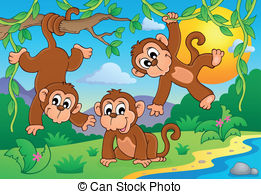                                                     T      FMonkeys can walk.         __   __They can play tennis.      __   __They can fly.                   __   __Duration 	20 minutesSpeakingTask 1.  Describe the picture. Use the words from the box.Use of EnglishTask 2. Look at the road signs. Choose can or can’t to complete the sentences.Stop! You …………….. go.   (can / can’t) Danger! You ………….. enter. (can / can’t)Go! You ………..… go. (can / can’t) Bicycle! You ………… ride a bike. (can / can’t)Task 3. Read the statements about monkeys. Write “True” (T) or “False” (F) next to the sentence.                                                     T      FMonkeys can walk.         __   __They can play tennis.      __   __They can fly.                   __   __AssessmentcriteriaLevel of learning achievementsLevel of learning achievementsLevel of learning achievementsAssessmentcriteriaLow MiddleHighApply basic words, phrases and short sentences in a talk about objects, activities and classroom routinesExperiences challenges in using topic words to describe the pictures of flagsMakes mistakes in using topic words Flag/ Kazakhstan/ Russia/ Great Britain/ Japan to describe the pictureConfidently uses topic words to describe the pictureTalk about ability, make requests and offers, and ask for permission using can and can’tExperiences challenges in using can and can’t to make up sentences; and in identifying the main information of the statements using supporting pictureMakes mistakes in using can and can’t to make up sentences on road sings. Makes mistakes in identifying statements for True /False using the picture Confidently uses can and can’t to make up sentences. Correctly identifies sentences for True and False statementsCross curricular unit    StrandLearning objectiveTask №Type of question/Task descriptionTotal marksMy school.The world around us.Listening2.L1 Understand a range of short basic supported classroom instructions1Matching task.Learners listen to the teacher and tick the heard instructions. 3My school.The world around us.Reading 2.R3 Read and follow with considerable support simple words, phrases and sentences on familiar topics.2Matching task.Learners read the name of road signs and match them to their pictures.3My school.The world around us.Writing2.W7 Spell some familiar high-frequency words accurately during guided writing activities 3Open-ended task.Learners construct words from the given letters. 3My school.The world around us.Writing2. UE2 Use cardinal numbers 1-50 to count4Gap filling taskLeaners have to count and write the number of objects according to the pictures. 2My school.The world around us.Speaking 2.S3 Use a limited range of basic words, phrases and short sentences to describe objects, activities and classroom routines5Open-ended task.Learners answer questions using supporting pictures. 3Cross the road                Bus stop               Don’t go                    Abrliry __________Mgy  __________Coolsh__________1.There are  _______________ computers.        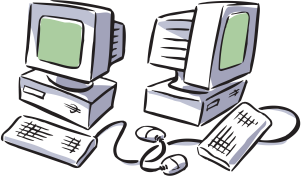 2.There are ________________  colours.               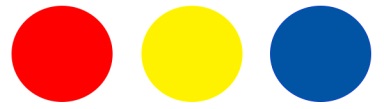 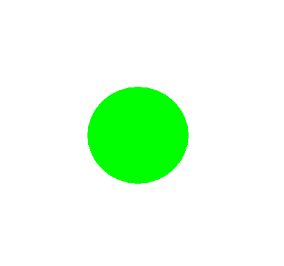 Task №AnswerMarkAdditional information1Look at the board11Open your books11Listen11Listen12.Don’t go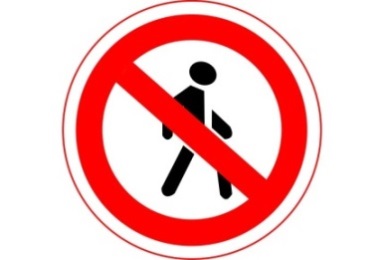 12.Cross the road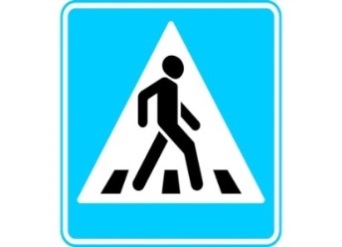 12.Cross the road12.Bus stop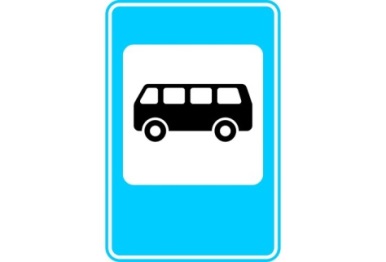 13library 13gym 13school142/ two144/ four15Three/ There are three children1Short answers are acceptable if they answer the questions correctly. 5Pupils/students/friends/brother and sisters/ They are pupils/students/friends/brother and sisters1Short answers are acceptable if they answer the questions correctly. 5They are drawing/painting./They draw/paint.1Short answers are acceptable if they answer the questions correctly. Total marksTotal marks14Learning objectives2.S3  Use a limited range of basic words, phrases and short sentences to describe objects, activities and classroom routines2.R3 Read and follow with considerable support simple words, phrases and sentences on familiar topicsAssessment criteriaTalk about objects, activities and classroom routines using topic words, phrases and short sentencesUse and follow with considerable support simple words, phrases, sentences in reading familiar topicsLevel of thinking skillsApplicationDuration20 minutesSpeakingTask 1. Look at the pictures. Describe them. Tell what you can see on the pictures. 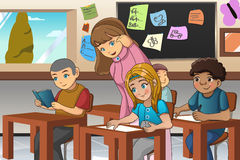 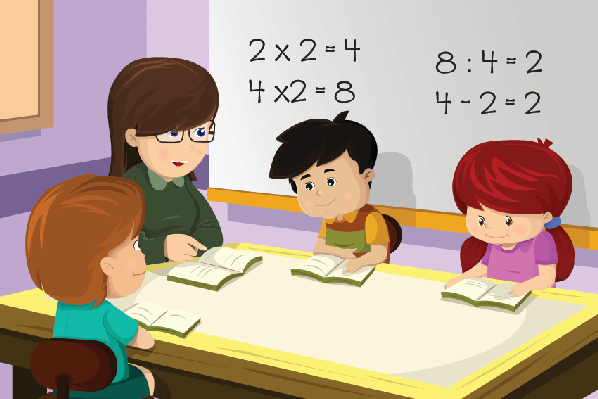 ReadingTeacher asks learners to prepare three coloured pencils: red, blue and yellow. Task 2. Read and circle. Circle the “head” in red.Circle the” hand” in blue.Circle the “leg” in yellow.Task 3. Read the sentences and match them to the pictures.SpeakingTask 1. Look at the pictures. Describe them. Tell what you can see on the pictures. ReadingTeacher asks learners to prepare three coloured pencils: red, blue and yellow. Task 2. Read and circle. Circle the “head” in red.Circle the” hand” in blue.Circle the “leg” in yellow.Task 3. Read the sentences and match them to the pictures.Assessment criteriaLevel of learning achievementsLevel of learning achievementsLevel of learning achievementsAssessment criteriaLowMiddleHighTalk about objects, activities and classroom routines using topic words, phrases and short sentencesExperiences difficulties in using topical vocabulary. Describes the pictures inappropriately Makes mistakes in naming objects and activities. Experiences minor challenges in making up sentences, grammar and pronunciationFully completes the task. Confidently uses topic vocabulary, speaks in full sentences with grammar accuracy. Pronunciation is clear Use and follow with considerable support simple words, phrases, sentences as a support in reading familiar topicsExperiences challenges in reading the sentences and in following commands. Matches most of the sentences to their pictures incorrectlyMakes mistakes in reading and following the commands: circle the “head” in red/ circle the” hand” in blue/ circle the “leg” in yellow and  in matching  “A girl is brushing her teeth” to the 3rd  picture/ “A girl is writing with a pencil” to the 1st   picture/  “A boy is reading a book.” to the 2nd   pictureAdresses the task fully. Reads the sentences and circles pictures correctly. Matches sentences to their pictures accordingly Learning objectives2.L9  Recognize the spoken form of familiar words and expressions2.UE8 Use simple imperative forms [positive and negative] for basic commands and instructionsAssessment criteriaIdentify  familiar words and expressions in a talkApply the positive and negative forms for basic commands and instructionsLevel of thinking skillsKnowledge and comprehensionApplicationDuration20 minutes№ABC1.We can see the flag on Independence day.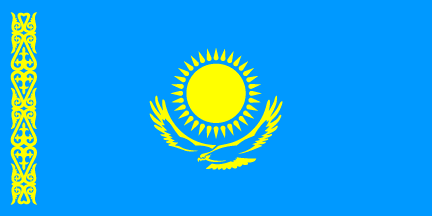 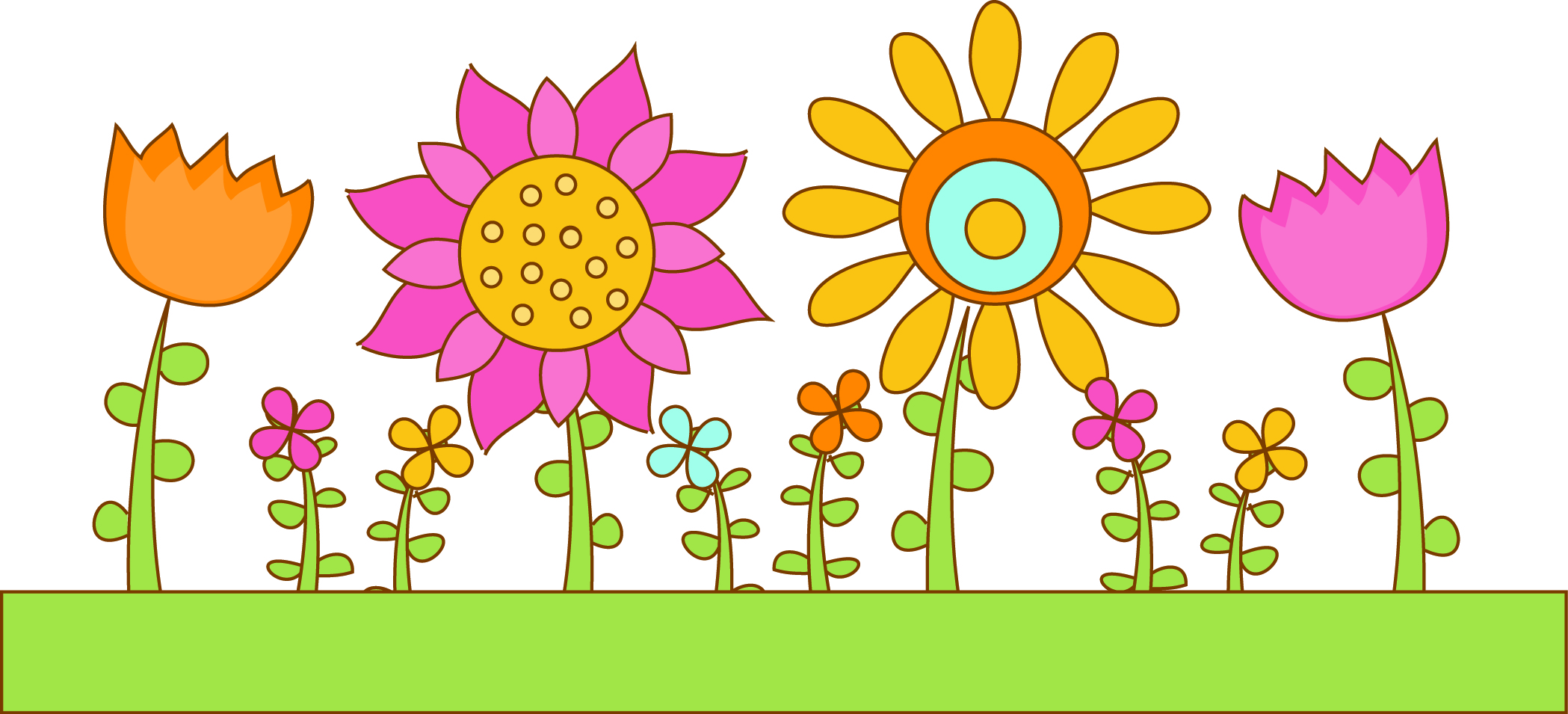 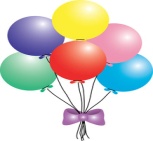 2.There are many presents on New Year’s day.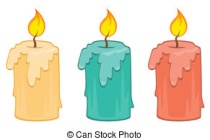 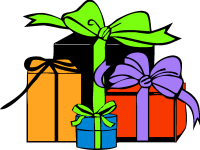 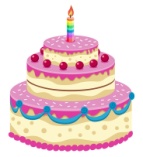 3.There are many flowers on Nauryz.MakeCookVisitWearlate________________________friends.friends.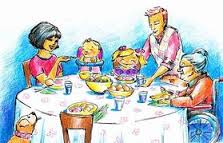 ________________________baursaks, beshbarmak and tea.baursaks, beshbarmak and tea.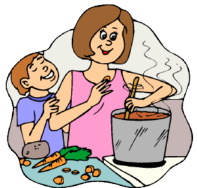 ________________________beautiful national clothes.beautiful national clothes.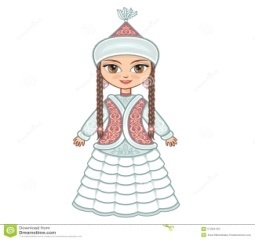 ________________________gifts.gifts.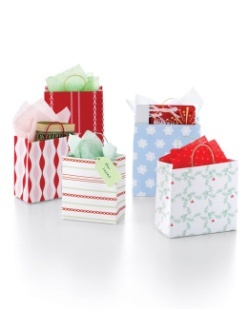 Don’t be Don’t be ________________!________________!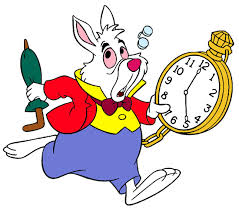 Assessment criteriaAssessment criteriaTaskTaskDescriptorDescriptorMarkAssessment criteriaAssessment criteriaTaskTaskA learnerA learnerMarkIdentify familiar word and expression in a talk.Identify familiar word and expression in a talk.11chooses 1.Achooses 1.A1Identify familiar word and expression in a talk.Identify familiar word and expression in a talk.11chooses 2.Bchooses 2.B1Identify familiar word and expression in a talk.Identify familiar word and expression in a talk.11chooses 3.Cchooses 3.C1Apply the positive and negative forms for the basic commands and instructions.Apply the positive and negative forms for the basic commands and instructions.22writes ‘Visit’writes ‘Visit’1Apply the positive and negative forms for the basic commands and instructions.Apply the positive and negative forms for the basic commands and instructions.22writes ‘Cook’writes ‘Cook’1Apply the positive and negative forms for the basic commands and instructions.Apply the positive and negative forms for the basic commands and instructions.22writes ‘Wear’writes ‘Wear’1Apply the positive and negative forms for the basic commands and instructions.Apply the positive and negative forms for the basic commands and instructions.22writes ‘Make’writes ‘Make’1Apply the positive and negative forms for the basic commands and instructions.Apply the positive and negative forms for the basic commands and instructions.22writes ‘late’writes ‘late’1Total marksTotal marksTotal marksTotal marksTotal marksTotal marks8Assessment criteriaLevel of learning achievementsLevel of learning achievementsLevel of learning achievementsAssessment criteriaLowMiddleHighIdentify familiar words and expressions in a talkExperiences challenges in recognizing topical words and in choosing correct options according to the talk Makes mistakes in identifying topical vocabulary for Independence Day/ New Year’s Day / Nauryz and in marking appropriate pictures according to the talkFully completes the task. Confident in identifying topical vocabulary and in marking appropriate pictures according to the talk Apply the positive and negative forms for the basic commands and instructionsExperiences challenges in making commands and instructionsMakes mistakes in making commands and instructions on the topic: Visit friends. / Cook baursaks, beshbarmak and tea./ Wear beautiful national clothes./ Make presents/ Don’t be late! Adresses the task fully.  Makes instructions properlyCross curricular unitStrandLearning objectiveTask №Type of question/Task descriptionTotal marksHealth and body. Traditions and CustomsListening2.L5  Identify missing phonemes in incomplete words 1Gap filling task.Learners choose the appropriate letters to complete the words3Health and body. Traditions and CustomsReading 2.R1  Read and spell out words for others2Multiple choice task.Learners look at the pictures, read and find the correct word and spell it3Health and body. Traditions and CustomsWriting2.W7 Spell some familiar high-frequency words accurately during guided writing activities3Open-ended task.Learners write the words and spell them3Health and body. Traditions and CustomsWriting2.UE13  Use can to talk about ability and to make requests and offers; use can / can’t to talk about permission4Gap filling task.Learners look at the pictures and insert the correct verb or expression into the gap2Health and body. Traditions and CustomsSpeaking 2.S8  Give simple instructions for others to follow5Open ended task.Learners look at the pictures and give simple instructions to each other3br          sh       ch          br          sh       ch          br          sh       ch                  fi_  _  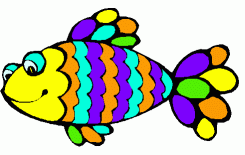 _ _ ush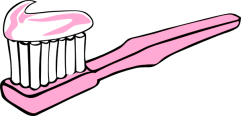 _ _eese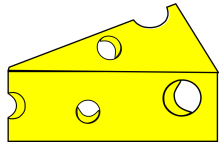 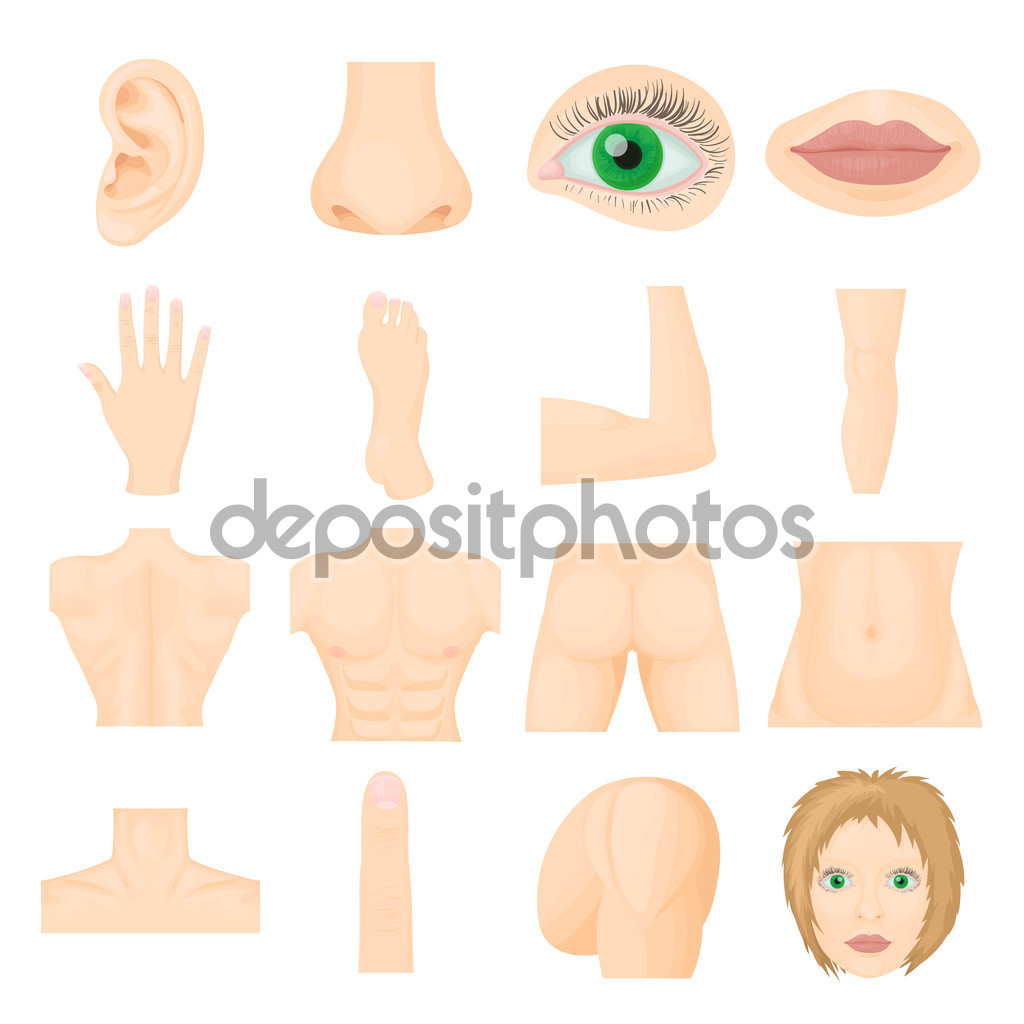 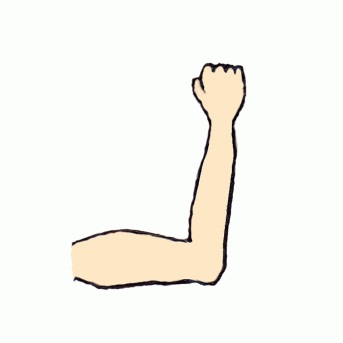 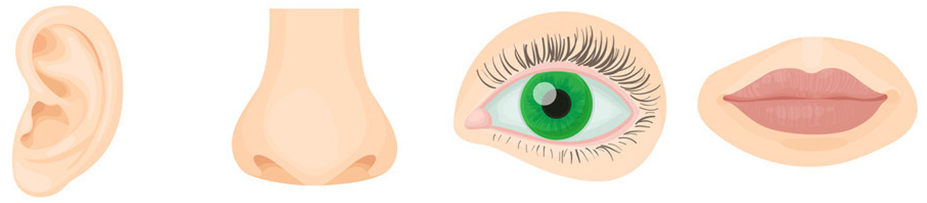 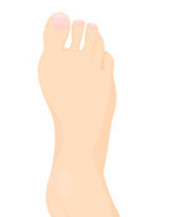 eararmmouthfoot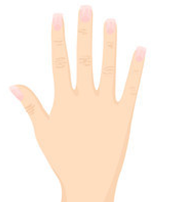 handeye1.You   eat a      ________________at the  birthday Party! 2.They  can see many ___________ on Independence Day!3.We wear ______________ clotheson Nauryz Day.Task №AnswerMarkAdditional information1Fish11Brush11Cheese12Ear1These words may come in any order.2Mouth1These words may come in any order.2Eye1These words may come in any order.3cake13flags13national14You can take my book.14Can I help you?      15Dance!15Jump!15Write!1Total marksTotal marks14Learning objectives2.L4  Recognise with support short basic questions relating to features such as colour and number2.UE13 Use can to talk about ability and to make requests and offers; use can / can’t to talk about permissionAssessment criteriaIdentify short questions on curricular topics with support such as colour and numberTalk about ability, make requests and offers, and ask for permission using can and can’tLevel of thinking skillsKnowledge and comprehensionApplicationDuration20 minutesListeningTask 1. Listen to the teacher and answer 3 questions. Teacher should ask 3 questions.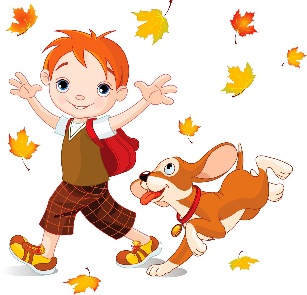 Are the trees green in autumn? Are the trees white in winter? Are there flowers in summer? Are there 3 seasons in a year?Are there 5 months in autumn? Do we celebrate the New Year in winter?Is your big holiday in spring? 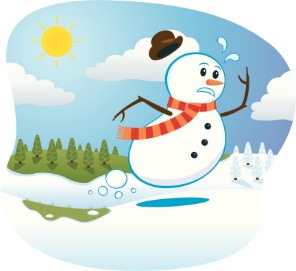 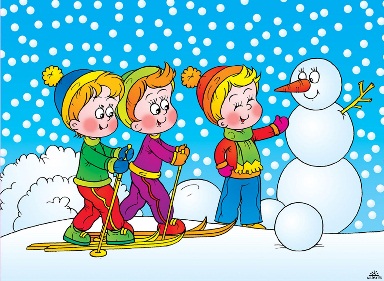 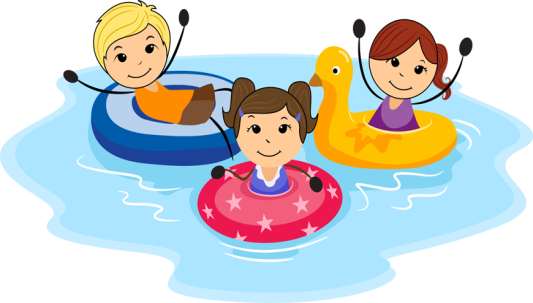 Use of EnglishTask 2. Look at the pictures and tell what you can and cannot do at the Zoo. 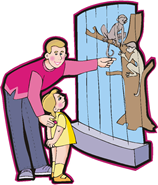 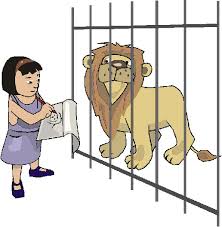 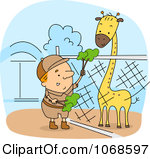 B. Look at the pictures and tell what you can do as animals can.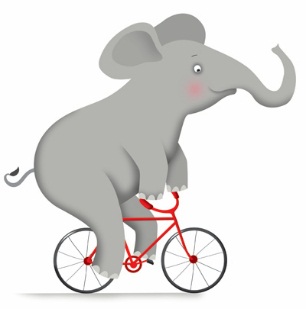 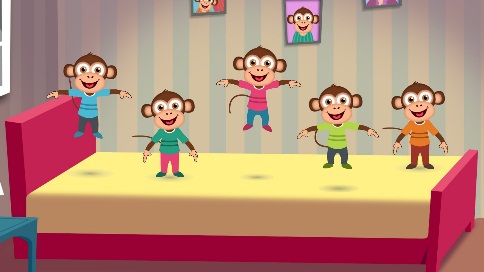 C. Look at the pictures and make a request or offer.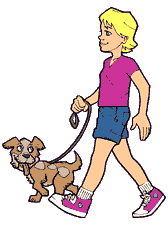 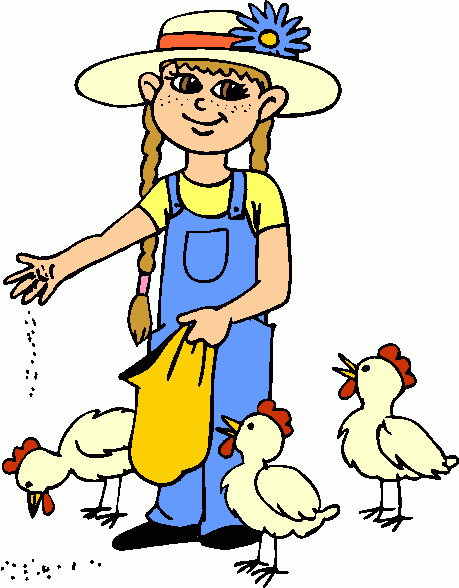 ListeningTask 1. Listen to the teacher and answer 3 questions. Teacher should ask 3 questions.Are the trees green in autumn? Are the trees white in winter? Are there flowers in summer? Are there 3 seasons in a year?Are there 5 months in autumn? Do we celebrate the New Year in winter?Is your big holiday in spring? Use of EnglishTask 2. Look at the pictures and tell what you can and cannot do at the Zoo. B. Look at the pictures and tell what you can do as animals can.C. Look at the pictures and make a request or offer.Assessment criteriaLevel of learning achievementsLevel of learning achievementsLevel of learning achievementsAssessment criteriaLowMiddleHighIdentify short questions on curricular topics with support such as colour and numberExperiences challenges in answering the questionsMakes mistakes in answering basic questions YES. (Yes, they are. Yes, there are. Yes, I do.)/ NO. (No, there are not. No it is not.)Answers to the questions correctlyTalk about ability, make requests and offers, and ask for permission using can and can’tExperiences challenges in using can and can’t in a talk Makes mistakes in using can and can’t in a talk Adresses the task fully. Confidently uses can and can’t in a talkLearning objectives2.R3 Read and follow with considerable support simple, words, phrases and sentences on familiar topics2.S4 Respond to basic supported questions giving personal and factual informationAssessment criteriaUse and follow with considerable support words, phrases, sentences in reading familiar topicsAnswer basic questions with supportProvide personal information and factsLevel of thinking skillsKnowledge and comprehensionApplicationDuration20 minutesReading	Task 1.  Read and follow the instructions.  Task 2. Listen to the teacher and answer the questions.1. What is your name?2. Can you ride a bike?3. Do you go to school by bus?     4. What types of vehicles do you know?     5. Do you fly by plane?Reading	Task 1.  Read and follow the instructions.  Task 2. Listen to the teacher and answer the questions.1. What is your name?2. Can you ride a bike?3. Do you go to school by bus?     4. What types of vehicles do you know?     5. Do you fly by plane?Assessment criteriaTaskDescriptorMarkAdditional informationAssessment criteriaTaskA learnerMarkAdditional informationUse and follow with considerable support words, phrases, sentences in reading familiar topics.1puts a tick near the bus;1Use and follow with considerable support words, phrases, sentences in reading familiar topics.1crosses the plane;1Use and follow with considerable support words, phrases, sentences in reading familiar topics.1circles the red car;1Answer basic questions with support.Provide personal information.2Possible answersMy name is Amir.1Any other answers are acceptable if they respond to the questions appropriately.Answer basic questions with support.Provide personal information.2I can/can’t ride a bike.1Any other answers are acceptable if they respond to the questions appropriately.Answer basic questions with support.Provide personal information.2Yes./Yes, I do. No./No, I don’t.1Any other answers are acceptable if they respond to the questions appropriately.Answer basic questions with support.Provide personal information.2I know a bus, a car, a train, a plane, etc.1Any other answers are acceptable if they respond to the questions appropriately.Answer basic questions with support.Provide personal information.2Yes./Yes, I do.1Any other answers are acceptable if they respond to the questions appropriately.Total marksTotal marksTotal marks8Assessment criteriaLevel of learning achievementsLevel of learning achievementsLevel of learning achievementsAssessment criteriaLowMiddleHighUse and follow with considerable support words, phrases, sentences in reading familiar topicsExperiences challenges in recognizing instructions. Most of the answers are incorrectMakes mistakes in identifying instruction and following them accordinglyFully completes the task. Confident in identifying instructions and follows instructions correctly Answer basic questions with support.Provide personal informationExperiences challenges in answering the questionsMakes mistakes in answering personal questions  Adresses the task fully. Answers the questions  appropriatelyCross curricular unitStrandLearning objectiveTask №Type of question/Task descriptionTotal marksThe natural environment.TravelListening2.L3 Understand the main points of short, slow and carefully articulated talk on routine and familiar topics such as colour and number1Multiple choice task.Learners colour and draw pictures according to the instructions3The natural environment.TravelReading 2.R3 Read and follow with considerable support simple words, phrases and sentences on familiar topics2Multiple choice task.Learners read and underline the sentences describing winter3The natural environment.TravelWriting2.W5 Write letters and familiar high frequency words when read aloud or spelt out for learners3Open-ended task.Learners write the missing words3The natural environment.TravelSpeaking 2.UE10 Use common present continuous forms [positive, negative, question]4Open-ended task.Learners answer the questions using present continuous forms2The natural environment.TravelSpeaking 2.S3 Use a limited range of basic words, phrases and short sentences to describe objects, activities and classroom routines5Open-ended task.Learners describe objects, activities and classroom routines using topic words, phrases and short sentences31.We go to school by a   ___________________.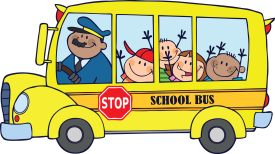 2.He flies to London by    ___________________.      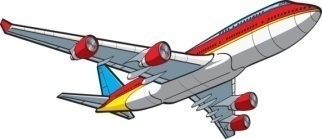 3.They can go to Astana   by _______________.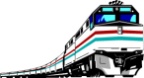 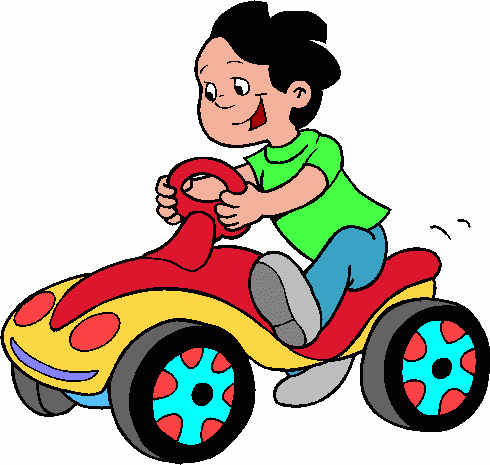 What is he doing?What colour T-shirt is he wearing?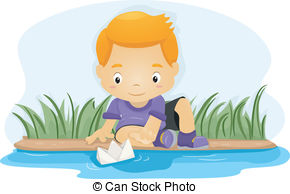 1. What season is it?2. What colour is the boat?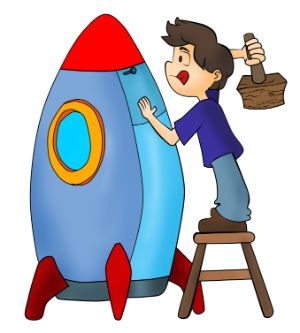 1. Where is he standing?2. What colour jeans is he wearing?Task №AnswerMarkAdditional information1Circles a starfish in red.11Colours a whale into blue.11Circles number 2.12 It is very cold.1A learner chooses three sentences about winter and underlines them.2Children are playing snowballs and skating.1A learner chooses three sentences about winter and underlines them.2The trees are white with snow. 1A learner chooses three sentences about winter and underlines them.3school bus13plane13train14He is driving a motobike.1He is not riding a bike.4He is wearing a green T-shirt.15Possible answers.This is a fire machine/ a helicopter/ a rocket.It is big/ red/ blue.It can fly.It moves. 3A learner chooses any kind of transportation. Names it. Tells about its size and colour. Names the action vehicle can do.Total marksTotal marks14